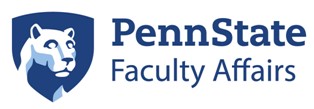 2022 NEW ADMINISTRATORS SEMINAR SERIESSESSION IAcademic Leadership and Lessons LearnedTuesday, September 27, 20221:00 – 2:30 p.m.Agenda1:00 – 1:05 p.m.	Welcome and IntroductionsAnn Clements, Assistant Vice Provost for Faculty Affairs – Faculty Development1:05 – 1:25 p.m.	An Overview of Academic Leadership 				Kathy Bieschke, Vice Provost for Faculty Affairs1:25 – 2:25 p.m.	Lessons Learned: Experiences and Advice from Seasoned AdministratorsGwen Lloyd, Associate Dean for Faculty Affairs, College of Education				Henock Louis, Department Head, Accounting, Smeal College of BusinessCarey McDougall, Director of Academic Affairs, Penn State Beaver Mark Morrisson, Head, Department of English, College of the Liberal Arts 2:25 – 2:30 p.m.	Closing RemarksAnn Clements, Assistant Vice Provost for Faculty Affairs – Faculty Development